Государственное бюджетное профессиональное образовательное учреждение Иркутской области   «Химико-технологический техникум г. Саянска»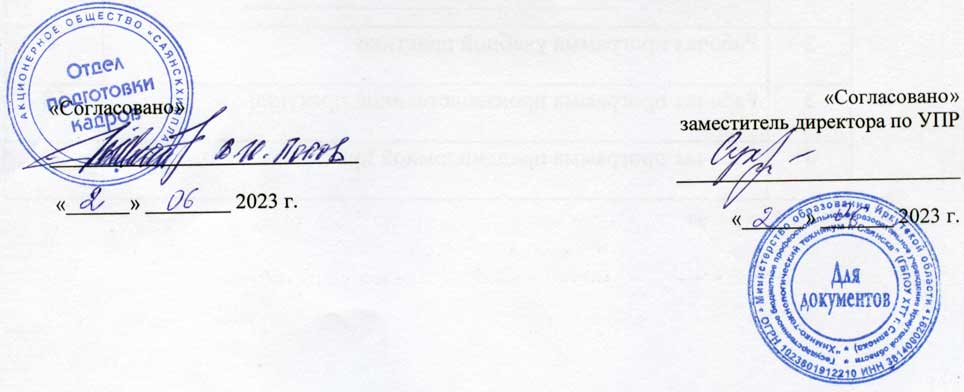 Программа практической подготовкиосновной образовательной программы среднего профессионального образования подготовки специалистов среднего звенапо специальности15.02.12 Монтаж, техническое обслуживание и ремонт промышленного оборудования (химическая отрасль)Саянск, 2023СодержаниеПояснительная запискаПод практической подготовкой понимается форма организации образовательной деятельности при освоении образовательной программы в условиях выполнения обучающимися определенных видов работ, связанных с будущей профессиональной деятельностью и направленных на формирование, закрепление, развитие практических навыков и компетенции по профилю соответствующей образовательной программы. Практическая подготовка осуществляется при реализации учебной практики, производственной (по специальности) практики и преддипломной практики.Практическая подготовка может быть организована:непосредственно в техникуме (учебная практика), в специальных помещениях;на производстве, на основании договора, заключаемого между Техникумом и  работодателем Реализация компонентов ОПОП СПО в форме практической подготовки может осуществляться непрерывно, либо путем чередования с реализацией иных компонентов ОПОП СПО в соответствии с календарным учебным графиком и учебным планом. РАБОЧАЯ ПРОГРАММА УЧЕБНОЙ ПрактикиРабочая программа определяет порядок организации и проведения учебной практики студентов осваивающих образовательную программу среднего профессионального образования подготовки специалистов среднего звена по специальности 15.02.12 Монтаж, техническое обслуживание и ремонт промышленного оборудования (химическая отрасль) в Государственном бюджетном профессиональном образовательном учреждении Иркутской области «Химико-технологический техникум г. Саянска» (далее – техникум)Учебная практика является обязательным разделом ОП СПО. Она представляет собой вид учебных занятий, обеспечивающих практико-ориентированную подготовку  студентов. Учебная практика имеет целью комплексное освоение студентами всех видов профессиональной деятельности по специальности, формирование общих и профессиональных компетенций, а также приобретение практического опыта студентами по специальности.Учебная практика проводится ГБПОУ ХТТ в кабинетах и лабораториях техникума и реализуется рассредоточено, чередуясь с теоретическими занятиями в рамках ПМ. Учебная практика осуществляется в группах по 12-15 человек. Обучение производится в две смены. Занятия проводятся в различных формах (лабораторно-практические работы и комплексные практические работы) занятия с обучающимися проводят преподаватели техникума. Ответственность за руководство учебной практикой обучающихся несет заместитель директора по учебно-производственной работе. Сроки проведения практики устанавливаются техникумом в соответствии с учебным планом и календарным учебным графиком ОП СПО.Учет учебной практики ведется в учебном журнале ведущим преподавателем. Аттестация по итогам учебной практики проводится в форме предусмотренной учебным планом образовательной программы.Содержание учебной практикиПМ 01. Организация и проведение монтажа и ремонта промышленного оборудования:Профессиональные компетенции		С целью овладения указанным видом профессиональной деятельности и соответствующими профессиональными компетенциями обучающийся в ходе освоения профессионального модуля должен:иметь практический опыт:вскрытия упаковки с оборудованием;проверки соответствия оборудования комплектовочной ведомости и упаковочному листу на каждое место;выполнения операций по подготовке рабочего места и его обслуживанию;анализа исходных данных (чертеж, схема, узел, механизм);проведения работ, связанных с применением ручного и механизированного  инструмента, контрольно-измерительных приборов,  приспособлений для монтажа;диагностики технического состояния единиц оборудования;монтажа и пуско-наладки промышленного оборудования на основе разработанной технической документации; проведения работ, связанных с применением грузоподъемных механизмов при монтаже и ремонте промышленного оборудования; сборки и облицовки металлического каркаса,сборки деталей, узлов и механизмов, оборудования, агрегатов и машин;наладки автоматических режимов работы промышленного оборудования по количественным и качественным показателям в соответствии с технической документацией изготовителя по наладке оборудования; комплектования необходимых для выполнения наладки приборов и инструмента;проведения подготовительных работ к  испытаниям промышленного оборудования, выполнения пусконаладочных работ и проведения испытаний промышленного оборудования;проверки соответствия рабочих характеристик промышленного оборудования техническим требованиям и определения причин отклонений от них при испытаниях;контроля качества выполненных работуметь:определять целостность упаковки и наличие повреждений оборудования;определять техническое состояние единиц оборудования;поддерживать состояние рабочего места в соответствии с требованиями охраны труда, пожарной, промышленной и экологической безопасности, правилами организации рабочего места;анализировать техническую документацию на выполнение монтажных работ; выбирать ручной и механизированный инструмент, контрольно-измерительные приборы и приспособления для монтажа оборудования;изготавливать простые приспособления для монтажа оборудования;выполнять подготовку сборочных единиц к монтажу;контролировать качество выполненных работ;пользоваться знаковой сигнализацией при перемещении грузов кранами;производить строповку грузов;подбирать грузозахватные приспособления, соответствующие массе и характеру поднимаемого груза;соединять металлоконструкции с помощью ручной дуговой электросварки;применять средства индивидуальной защиты для сварочных работ;производить сборку сборочных единиц в соответствии с технической документацией;производить измерения при помощи контрольно-измерительных инструментов;выполнять монтажные работы;выполнять операции сборки механизмов с соблюдением требований охраны трударазрабатывать технологический процесс и планировать последовательность выполнения работ;осуществлять наладку оборудования в соответствии с данными из технической документации изготовителя и ввод в эксплуатацию;регулировать и настраивать программируемые параметры промышленного оборудования с использованием компьютерной техники;анализировать по показаниям  приборов работу промышленного оборудования;производить подготовку промышленного оборудования к испытанию;производить испытание на холостом ходу, на виброустойчивость, мощность, температурный нагрев, чистоту обработки деталей, жесткость, точность в соответствии с техническим регламентом с соблюдением требований охраны труда;контролировать качество выполненных работзнать:требования охраны труда при выполнении монтажных работ;специальные эксплуатационные требования к сборочным единицам;требования к планировке и оснащению рабочего места;способы изготовления простых приспособлений;основы организации производственного и технологического процессов отрасли;методы диагностики технического состояния простых узлов и механизмов;требования технической документации оборудования;условная сигнализация при выполнении грузоподъемных работ;способы и схемы строповки монтируемого оборудования для подъема и перемещения его грузоподъемными механизмами;типы и правила эксплуатации грузоподъемных механизмов;правила строповки грузов;виды сварных соединений и требования, предъявляемые к сварочному шву;приемы и методы выполнения сварочных работ;порядок и технология сборки металлоконструкций;порядок и технология облицовки металлического каркаса металлом, стеклом, металлической сеткой;правила и последовательность выполнения сборочных работ в соответствии с техническими характеристиками деталей, узлов и механизмов, оборудования, агрегатов и машин;виды и назначение контрольно-измерительных инструментов;виды передач, их устройство, назначение, преимущества и недостатки, условные обозначения на схемах;кинематику механизмов, соединения деталей машин;типы, назначение, устройство редукторов и подшипников;технология монтажа при введении в эксплуатацию промышленного оборудования с учетом специфики технологических процессов;основные условные обозначения элементов гидравлических и электрических схем;назначение, устройство и параметры приборов и инструментов, необходимых для выполнения наладки промышленного оборудования;технический и технологический регламент подготовительных работ;виды передач, их устройство, назначение, преимущества и недостатки, условные обозначения на схемах;характер соединения основных сборочных единиц и деталей, основные типы смазочных устройств;методы регулировки параметров промышленного оборудования;методы испытаний промышленного оборудования;технология пусконаладочных работ при введении в эксплуатацию промышленного оборудования с учетом специфики технологических процессов;технический и технологический регламент проведения испытания на холостом ходу, на виброустойчивость, мощность, температурный нагрев, чистоту обработки деталей, жесткость, точность;виды износа и деформаций деталей и узлов;методику расчета конструкций на прочность, жесткость и устойчивость при различных видах деформации;методику расчета на сжатие, срез и смятие;трение, его виды, роль трения в технике;методы и способы контроля качества выполненных работ;средства контроля при пусконаладочных работах	Учебная практика проводиться в мастерских «Слесарная» и «Монтажа, наладки, ремонта и эксплуатации промышленного оборудования с участком грузоподъемного оборудования».Аттестация по итогам учебной практики проводиться в форме дифференцированного зачета.ПМ 02. Техническое обслуживание и ремонт промышленного оборудованияПрофессиональные компетенциииметь практический опыт:проведения регламентных работ по техническому обслуживанию промышленного оборудования в соответствии с документацией завода-изготовителя;проверки технического состояния промышленного оборудования в соответствии с техническим регламентом;устранения технических неисправностей в соответствии с технической документацией диагностики технического состояния деталей, узлов и механизмов промышленного оборудования;дефектации узлов и элементов промышленного оборудования;выполнение ремонтных работ по восстановлению работоспособности промышленного оборудования;анализа исходных данных (технической документации на промышленное оборудование) для организации ремонта;разборки и сборки сборочных единиц сложных узлов и механизмов промышленного оборудования;проведения замены сборочных единиц;проверки правильности подключения оборудования, соответствия маркировки электропроводки технической документации изготовителя;проверки и регулировки всех механизмов, узлов и предохранительных устройств безопасности;наладки и регулировки сложных узлов и механизмов, оборудования;замера и регулировки зазоров, регламентируемых технической документацией изготовителя;уметь:поддерживать состояние рабочего места в соответствии с требованиями охраны труда, пожарной, промышленной и экологической безопасности, правилами организации рабочего места при проведении регламентных работ;выбирать слесарный инструмент и приспособления;выбирать смазочные материалы и выполнять смазку, пополнение и замену смазки;выполнять промывку деталей промышленного оборудования;выполнять подтяжку крепежа деталей и замену деталей промышленного оборудования;контролировать качество выполняемых работ;осуществлять профилактическое обслуживание промышленного оборудования с соблюдением требований охраны труда;определять техническое состояние деталей, узлов и механизмов, оборудования;производить визуальный осмотр узлов и деталей машины, проводить необходимые измерения и испытания ;определять целость отдельных деталей и сборочных единиц, состояние рабочих поверхностей для установления объема необходимого ремонта;выбирать ручной и механизированный инструмент, контрольно-измерительные приборы для проведения ремонтных работ;производить разборку и сборку сборочных единиц сложных узлов и механизмов промышленного оборудования;оформлять техническую документацию на ремонтные работы при техническом обслуживании;составлять дефектные ведомости на ремонт сложного оборудования;производить замену сложных узлов и механизмов;подбирать и проверять пригодность приспособления, средства индивидуальной защиты, инструмент, инвентаря;производить наладочные, крепежные, регулировочные работы;осуществлять замер и регулировку зазоров, регламентируемых технической документацией изготовителяконтролировать качество выполняемых работ;производить прочностные расчеты оборудования химической отрасли;рассчитывать прочностные характеристики грузоподъемных машинзнать:требования к планировке и оснащению рабочего места по техническому обслуживанию;правила чтения чертежей деталей;методы диагностики технического состояния промышленного оборудования;назначение, устройство универсальных приспособлений и правила применения слесарного и контрольно-измерительных инструментов;основные технические данные и характеристики регулируемого механизма;технологическая последовательность выполнения операций при регулировке промышленного оборудования;способы регулировки в зависимости от технических данных и характеристик регулируемого механизма;методы и способы контроля качества выполненной работы;требования охраны труда при регулировке промышленного оборудования;требования к планировке и оснащению рабочего места;методы проведения и последовательность операций при диагностике технического состояния деталей, узлов и механизмов промышленного оборудования;правила и последовательность выполнения дефектации узлов и элементов промышленного оборудования;методы и способы контроля качества выполненной работы;требования охраны труда при диагностировании и дефектации промышленного оборудования;требования к планировке и оснащению рабочего места;правила чтения чертежей;назначение, устройство и правила применения ручного и механизированного инструмента, контрольно-измерительных приборов;правила и последовательность операций выполнения разборки и сборки сборочных единиц сложных узлов и механизмов и ремонтных работах;правила и порядок оформления технической документации на ремонтные работы;правила и последовательность операций выполнения замены сложных узлов и механизмов;методы и способы контроля качества выполненной работы;требования охраны труда при ремонтных работах;перечень и порядок проведения контрольных поверочных и регулировочных мероприятий;методы и способы регулировки и проверки механического оборудования и устройств безопасности;технологическая последовательность операций при выполнении наладочных, крепежных, регулировочных работ;способы выполнения крепежных работ;методы и способы контрольно-проверочных и регулировочных мероприятий;методы и способы контроля качества выполненной работы;требования охраны труда при наладочных и регулировочных работахособенности ремонта оборудования для химической отрасли.	Учебная практика проводиться в мастерских «Слесарная» и «Монтажа, наладки, ремонта и эксплуатации промышленного оборудования с участком грузоподъемного оборудования».	Аттестация по итогам учебной практики проводиться в форме дифференцированного зачета.ПМ 03. Организация ремонтных, монтажных и наладочных работ по промышленному оборудованиюПрофессиональные компетенции:иметь практический опыт:определение оптимальных методов восстановления работоспособности промышленного оборудования;разработка технологической документации для проведения работ по монтажу, ремонту и технической эксплуатации промышленного оборудования в соответствии с требованиями технических регламентов;определение потребности в материально-техническом обеспечении ремонтных, монтажных и наладочных работ промышленного оборудования; организация выполнения производственных заданий подчиненным персоналом с соблюдением норм охраны труда и бережливого производствауметь:выбирать слесарные инструменты и приспособления для слесарной обработки;производить измерения при помощи контрольно-измерительных инструментов; определять межоперационные припуски и допуски на межоперационные размеры; производить разметку в соответствии с требуемой технологической последовательностью;производить рубку, правку, гибку, резку, опиливание, сверление, зенкерование, зенкование, развертывание деталей особо сложного оборудования, агрегатов и машин в соответствии с установленной технологической последовательностью;выполнять шабрение, распиливание, пригонку и припасовку, притирку, доводку, полирование; контролировать качество выполняемых работ при слесарной обработке деталей с помощью контрольно-измерительных инструментов;выполнять слесарную обработку при соблюдении требований охраны труда;определять размеры деталей и узлов универсальными и специализированными измерительными инструментами в соответствии с технической документацией;проверять соответствие сложных деталей и узлов и вспомогательных материалов требованиям технической документации (карты);устанавливать и закреплять детали и узлы в зажимных приспособлениях различных видов;выбирать и готовить к работе режущий и контрольно-измерительный инструмент в зависимости от обрабатываемого материала;устанавливать оптимальный режим обработки в соответствии с технологической картой. управлять обдирочным станком; управлять настольно-сверлильным станком; управлять заточным станком; вести обработку в соответствии с технологическим маршрутом;контролировать качество выполняемых работ при механической обработке деталей с помощью контрольно-измерительных инструментов;выполнять работы на обдирочных, настольно-сверлильных и заточных станках с соблюдением требований охраны труда;разрабатывать текущую и плановую документацию по монтажу, наладке, техническому обслуживанию и ремонту промышленного оборудования;разрабатывать инструкции и технологические карты на выполнение работ; обеспечивать выполнение заданий материальными ресурсами;отключать и обесточивать особо сложное оборудование, агрегаты и машины; читать техническую документацию общего и специализированного назначения;выбирать слесарный инструмент и приспособления;выполнять измерения при помощи контрольно-измерительных инструментов; производить контрольно-диагностические, крепежные, регулировочные, смазочные работы;производить визуальный контроль изношенности особо сложного оборудования, агрегатов и машин;оформлять техническую документацию на ремонтные работы при техническом обслуживании;составлять дефектные ведомости на ремонт сложного оборудования, агрегатов и машин; контролировать качество выполняемых работ при техническом обслуживании особо сложного оборудования, агрегатов и машин;осуществлять техническое обслуживание с соблюдением требований охраны труда;организовывать рабочие места, согласно требованиям охраны труда и отраслевым стандартам;планировать расстановку кадров в зависимости от задания и квалификации кадров;проводить производственный инструктаж подчиненных;на основе установленных производственных показателей оценивать качество выполняемых работ для повышения их эффективности;использовать средства материальной и нематериальной мотивации подчиненного персонала для повышения эффективности решения производственных задач;контролировать выполнение подчиненными производственных заданий на всех стадиях работ;обеспечивать безопасные условия труда при монтаже, наладке, техническом обслуживании и ремонте промышленного оборудования;контролировать соблюдение подчиненным персоналом требований охраны труда, принципов бережливого производства, производственной санитарии, пожарной безопасности и электробезопасности;разрабатывать предложения по улучшению работы на рабочем месте с учетом принципов бережливого производства;знать:систему допусков и посадок, квалитеты и параметры шероховатости; назначение, устройство универсальных приспособлений и правила применения слесарного и контрольно-измерительных инструментов; основные механические свойства обрабатываемых материалов;наименование, маркировка и правила применения масел, моющих составов, металлов и смазок; типичные дефекты при выполнении слесарной обработки, причины их появления и способы предупреждения; способы устранения дефектов в процессе выполнения слесарной обработки;способы размерной обработки деталей; способы и последовательность проведения пригоночных операций слесарной обработки деталей особо сложного оборудования, агрегатов и машин;основные виды и причины брака, способы предупреждения и устранения;методы и способы контроля качества выполнения слесарной обработки;требования охраны труда при выполнении слесарных работ;основные виды и причины брака при механической обработке, способы предупреждения и устранения;правила чтения чертежей;знаки условного обозначения допусков, квалитетов, параметров шероховатости, способов базирования заготовок; общие сведения о системе допусков и посадок, квалитетах и параметрах шероховатости по квалитетам;принципы действия обдирочных, настольно-сверлильных и заточных станков;технологический процесс механической обработки на обдирочных, настольно-сверлильных и заточных станках;назначение, правила и условия применения наиболее распространенных зажимных приспособлений, измерительного и режущего инструментов для ведения механической обработки деталей на обдирочных, настольно - сверлильных и заточных станках;правила и последовательность проведения измерений;методы и способы контроля качества выполнения механической обработки;требования охраны труда при выполнении работ на обдирочных, настольно-сверлильных и заточных станках; действующие локально-нормативные акты производства, регулирующие производственно-хозяйственную деятельность;порядок разработки и оформления технической документации;требования к планировке и оснащению рабочего места;требования охраны труда при техническом обслуживании оборудования, агрегатов и машин; правила чтения чертежей; устройство оборудования, агрегатов и машин;основные технические данные и характеристики механизмов, оборудования, агрегатов и машин;периодичность и чередование обслуживания оборудования, агрегатов и машин;технологическая последовательность выполнения операций при выполнении крепежных, регулировочных, смазочных работ;методы проведения диагностики рабочих характеристик особо сложного оборудования, агрегатов и машин; способы выполнения крепежных, регулировочных, смазочных работ;правила эксплуатации оборудования, агрегатов и машин для сохранения основных параметров, технических характеристик;перечень операций технического обслуживания оборудования, агрегатов и машин;назначение, устройство универсальных приспособлений и правила применения слесарного и контрольно-измерительных инструментов;правила и порядок оформления технической документации на ремонтные работы при техническом обслуживании;методы и способы контроля качества выполненной работы; методы планирования, контроля и оценки работ подчиненного персонала; методы оценки качества выполняемых работ; правила охраны труда, противопожарной и экологической безопасности, правила внутреннего трудового распорядка; виды, периодичность и правила оформления инструктажа; организацию производственного и технологического процесса.	Учебная практика проводиться в мастерских «Слесарная» и «Монтажа, наладки, ремонта и эксплуатации промышленного оборудования с участком грузоподъемного оборудования».	Аттестация по итогам учебной практики проводиться в форме дифференцированного зачета.ПМ 04. Выполнение работ по профессии слесарь-ремонтникПрофессиональные компетенции:С целью овладения указанным видом профессиональной деятельности и соответствующими профессиональными компетенциями обучающийся в ходе освоения профессионального модуля должен:иметь практический опыт:слесарной обработки деталей приспособлений, режущего и измерительного инструмента; сборки и ремонта приспособлений, режущего и измерительного инструмента; сборки, регулировки и испытания сборочных единиц, узлов и механизмов машин, оборудования, агрегатов;разборки, сборки и ремонта узлов и механизмов оборудования, агрегатов и машин; уметь:обеспечивать безопасность работ;выполнять слесарную обработку деталей с применением универсальной оснастки;выполнять сборку и ремонт приспособлений, режущего и измерительного инструмента;выполнять закалку простых инструментов;нарезать резьбы метчиками и плашками с проверкой по калибрам;изготавливать и выполнять доводку термически не обработанных шаблонов, лекал и скоб под закалку;изготавливать и ремонтировать инструмент и приспособления различной сложности прямолинейного и фигурного очертания (резцы фасонные, фрезы наборные, развертки разжимные, штангенциркули, штампы, кондукторы и шаблоны);изготавливать, регулировать, ремонтировать крупные сложные и точные инструменты и приспособления (специальные и делительные головки, пресс-формы, штампы, кондукторы, измерительные приспособления, шаблоны) с большим числом связанных между собой размеров, требующих обработки по 6-7 квалитетам;изготавливать сложный и точный инструмент и приспособления с применением специальной технической оснастки и шаблонов;изготавливать и ремонтировать точные и сложные инструменты и приспособления (копиры, вырезные и вытяжные штампы, пуансоны, кондукторы);выполнять разметку и вычерчивать фигурные детали (изделия);выполнять доводку инструмента и рихтовку изготовляемых изделий;выполнять доводку, притирку и изготовление деталей фигурного очертания по 8 -10 квалитетам с получением зеркальной поверхности;выполнять доводку, притирку и изготовление деталей с фигурными очертаниями по 5 квалитету и параметру шероховатости Ra 0,16 - 0,02;проверять приспособления и штампы в условиях эксплуатации;обеспечивать безопасность работ;выполнять сборку и регулировку простых узлов и механизмов;выполнять слесарную обработку и пригонку деталей с применением универсальных приспособлений;выполнять сборку узлов и механизмов средней сложности с применением специальных приспособлений;выполнять сборку деталей под прихватку и сварку;выполнять резку заготовок из прутка и листа на ручных ножницах и ножовках;выполнять снятие фасок;сверлить отверстия по разметке, кондуктору на простом сверлильном станке, а также пневматическими и электрическими машинками;нарезать резьбы метчиками и плашками;выполнять разметку простых деталей;соединять детали и узлы пайкой, клеями, болтами и холодной клепкой;выполнять разметку, шабрение, притирку деталей и узлов средней сложности;выполнять элементарные расчеты по определению допусков, посадок и конусности;выполнять пайку различными припоями;выполнять сборку сложных машин, агрегатов и станков под руководством слесаря более высокой квалификации;управлять подъемно-транспортным оборудованием с пола;выполнять строповку и увязку грузов для подъема, перемещения;выполнять установку и складирование;выполнять разделку внутренних пазов, шлицевых соединений эвольвентных и простых;выполнять подгонку натягов и зазоров, центрирование монтируемых деталей, узлов и агрегатов;выполнять монтаж трубопроводов, работающих под давлением воздуха и агрессивных спецпродуктов;выполнять статическую и динамическую балансировку узлов машин и деталей сложной конфигурации на специальных балансировочных станках;устранять дефекты, обнаруженные при сборке и испытании узлов, агрегатов, машин;запрессовывать детали на гидравлических и винтовых механических прессах;участвовать в монтаже и демонтаже испытательных стендов, в сборке, регулировке и испытании сложных экспериментальных и уникальных машин под руководством слесаря более высокой квалификации;выполнять сборку, регулировку и отладку сложных машин, контрольно-измерительной аппаратуры, пультов и приборов, уникальных и прецизионных агрегатов и машин, подборку и сборку крупногабаритных и комбинированных подшипников;испытывать сосуды, работающие под давлением, а также испытывать на глубокий вакуум;выполнять снятие необходимых диаграмм и характеристик по результатам испытания и сдачу машин ОТК;проводить испытания собранных узлов и механизмов на стендах и прессах гидравлического давления, на специальных установках;собирать, регулировать и испытывать узлы и механизмы средней сложности;устранять дефекты, обнаруженные при сборке и испытании узлов и механизмов;выполнять регулировку зубчатых передач с установкой заданных чертежом и техническими условиями боковых и радиальных зазоров;выполнять статическую и динамическую балансировку различных деталей простой конфигурации на специальных балансировочных станках с искровым диском, призмах и роликах;выполнять сборку, регулировку и испытание сложных узлов агрегатов, машин и станков;выполнять притирку и шабрение сопрягаемых поверхностей сложньгк деталей и узлов;выполнять монтаж и демонтаж испытательных стендов;проверять сложное уникальное и прецизионное металлорежущее оборудование на точность и соответствие техническим условиям;выполнять монтаж трубопроводов, работающих под высоким давлением воздуха (газа) и спецпродуктов;выполнять статическую и динамическую балансировку деталей и узлов сложной конфигурации;обеспечивать безопасность работ;выполнять разборку, ремонт, сборку и испытание узлов и механизмов оборудования, агрегатов и машин;выполнять слесарную обработку деталей;выполнять промывку, чистку, смазку деталей и снятие залива;выполнять работы с применением пневматических, электрических инструментов и на сверлильных станках;выполнять шабрение деталей с помощью механизированного инструмента;изготавливать приспособления для ремонта и сборки;выполнять ремонт футерованного оборудования и оборудования, изготовленного из защитных материалов и ферросилиция;выполнять разборку, сборку и уплотнение фаолитовой и керамической аппаратуры и коммуникаций;выполнять такелажные работы при перемещении грузов с помощью простых грузоподъемных средств и механизмов, управляемых с пола, и специальных приспособлений;составлять дефектные ведомости на ремонт;выполнять разборку, ремонт и сборку узлов и оборудования в условиях напряженной и плотной посадок;знать:технику безопасности при работе;назначение, устройство и правила применения слесарного и контрольно- измерительных инструментов и приспособлений, систему допусков и посадок;квалитеты и параметры шероховатости и обозначение их на чертежах;принцип работы сверлильных станков;правила установки припусков для дальнейшей доводки с учетом деформации металла при термической обработке;элементарные геометрические и тригонометрические зависимости и основы технического черчения;устройство применяемых металлообрабатывающих станков различных типов;правила применения доводочных материалов;припуски для доводки с учетом деформации металла при термической обработке; состав, назначение и свойства доводочных материалов;свойства инструментальных и конструкционных сталей, различных марок;влияние температуры детали на точность измерения;способы термической обработки инструментальных и конструкционных сталей; способы определения качества закалки и правки обрабатываемых деталей;приемы разметки и вычерчивания сложных фигур;деформацию, изменения внутренних напряжений и структуры металлов при термообработке, способы их предотвращения и устранения;конструктивные особенности сложного специального и универсального инструмента и приспособлений;все виды расчетов и геометрических построений, необходимых при изготовлении сложного инструмента, деталей и узлов;способы термообработки точного контрольного инструмента и применяемых материалов;технические условия на собираемые узлы и механизмы, наименование и назначение рабочего инструмента;способы устранения деформаций при термической обработке и сварке;причины появления коррозии и способы борьбы с ней;правила разметки простых и сложных деталей и узлов;устройство и принцип работы собираемых узлов, механизмов и станков, технические условия на их сборку;механические свойства обрабатываемых металлов и влияние термической обработки на них;виды заклепочных швов и сварных соединений и условий обеспечения их прочности;состав туго- и легкоплавких припоев, флюсов, протрав и способы их приготовления;правила заточки и доводки слесарного инструмента;квалитеты и параметры шероховатости; способы разметки деталей средней сложности;конструкцию, кинематическую схему и принцип работы собираемых узлов механизмов, станков, приборов, агрегатов и машин;принципы взаимозаменяемости деталей и узлов;способ термообработки и доводки сложного слесарного инструмента;способы предупреждения и устранения деформации металлов и внутренних напряжений при термической обработке и сварке;технические условия на установку, регулировку, испытания, сдачу и приемку собранных узлов машин и агрегатов и их эксплуатационные данные;приемы сборки и регулировки машин и режимы испытаний;меры предупреждения деформаций деталей;правила проверки станков;основные приемы выполнения работ по разборке, ремонту и сборке простых узлов и механизмов, оборудования, агрегатов и машин;назначение, устройство универсальных приспособлений и правила применения слесарного и контрольно-измерительных инструментов;основные механические свойства обрабатываемых материалов;систему допусков и посадок, квалитеты и параметры шероховатости;наименование, маркировку и правила применения масел, моющих составов, металлов и смазок;устройство ремонтируемого оборудования; назначение и взаимодействие основных узлов и механизмов;технологическую последовательность разборки, ремонта и сборки оборудования, агрегатов и машин;правила строповки, подъема, перемещения грузов;правила эксплуатации грузоподъемных средств и механизмов, управляемых с пола;правила регулирования машин;способы устранения дефектов в процессе ремонта, сборки и испытания оборудования, агрегатов и машин;способы разметки и обработки несложных различных деталей;геометрические построения при сложной разметке;свойства кислотоупорных и других сплавов;основные положения планово - предупредительного ремонта оборудования;технические условия на ремонт, сборку, испытание и регулирование и на правильность установки оборудования, агрегатов и машин;технологический процесс ремонта, сборки и монтажа оборудования;правила испытания оборудования на статическую и динамическую балансировку машин;способы определения преждевременного износа деталей;способы восстановления и упрочнения изношенных деталей, нанесения защитного покрытияУчебная практика проводиться в мастерской «Слесарная».Аттестация по итогам учебной практики проводиться в форме дифференцированного зачета.РАБОЧАЯ ПРОГРАММА ПРОИЗВОДСТВЕННОЙ ПРАКТИКИРабочая программа определяет порядок организации и проведения производственной практики студентов осваивающих образовательную программу среднего профессионального образования подготовки специалистов среднего звена по специальности 15.02.12 Монтаж, техническое обслуживание и ремонт промышленного оборудования (химическая отрасль) в Государственном бюджетном профессиональном образовательном учреждении Иркутской области «Химико-технологический техникум г. Саянска» (далее – техникум).Производственная практика имеет целью комплексное освоение студентами всех видов профессиональной деятельности по специальности, формирование общих и профессиональных компетенций, а также приобретение практического опыта студентами по специальности.Производственная практика проводится в организациях на основе договоров о сроках и условиях прохождения практики, заключаемых между техникумом и этими организациями. В ходе практики студенту назначается руководитель производственной практики от техникума и руководитель от предприятия или организации, которые контролируют и организуют деятельность студента на рабочем месте. В организации и проведении производственной практики участвуют:Техникум, который:планирует и утверждает в учебном плане, календарном учебном графике все виды и этапы практики в соответствии с ОПСПО с учетом договоров с организациями;заключает договоры на организацию и проведение практики;разрабатывает и согласовывает с организациями программу, содержание и планируемые результаты практики;осуществляет общее руководство практикой;контролирует реализацию содержания и условия проведения практики организациями, в том числе требования охраны труда, безопасности жизнедеятельности и пожарной безопасности в соответствии с правилами и нормами, в том числе отраслевыми;организует совместно с организациями, участвующими в организации и проведении практики, процедуру оценки общих и профессиональных компетенций обучающегося, освоенных им в ходе прохождения практики.Организации, учреждения разных видов и типов, которые:заключают договоры на организацию и проведение практики;согласовывают содержание практики, планируемые результаты;предоставляют рабочие места студентам, назначают руководителей практики от организации, определяют наставников;участвуют в организации и оценке результатов освоения общих и профессиональных компетенций, полученных в период прохождения практики;обеспечивают безопасные условия прохождения практики студентами, отвечающие санитарным правилам и требованиям охраны труда;проводят инструктаж студентов по ознакомлению с требованиями охраны труда и техники безопасности в организации.Студенты, осваивающие ОП СПО в период прохождения производственной практики в организациях:полностью выполняют задания, предусмотренные содержанием практики;соблюдают действующие в организациях Правила внутреннего трудового распорядка;строго соблюдают требования охраны труда и пожарной безопасности.Аттестация по итогам производственной практики проводиться на основании дневника производственной практики (включает отзыв-характеристику, аттестационный лист) и отчета по производственной практике.Содержание производственной практикиПМ 01. Монтаж промышленного оборудования и пусконаладочные работыПрофессиональные компетенцииС целью овладения указанным видом профессиональной деятельности и соответствующими профессиональными компетенциями обучающийся в ходе освоения профессионального модуля должен:иметь практический опыт:вскрытия упаковки с оборудованием;проверки соответствия оборудования комплектовочной ведомости и упаковочному листу на каждое место;выполнения операций по подготовке рабочего места и его обслуживанию;анализа исходных данных (чертеж, схема, узел, механизм);проведения работ, связанных с применением ручного и механизированного  инструмента, контрольно-измерительных приборов,  приспособлений для монтажа;диагностики технического состояния единиц оборудования;монтажа и пуско-наладки промышленного оборудования на основе разработанной технической документации; проведения работ, связанных с применением грузоподъемных механизмов при монтаже и ремонте промышленного оборудования; сборки и облицовки металлического каркаса,сборки деталей, узлов и механизмов, оборудования, агрегатов и машин;наладки автоматических режимов работы промышленного оборудования по количественным и качественным показателям в соответствии с технической документацией изготовителя по наладке оборудования; комплектования необходимых для выполнения наладки приборов и инструмента;проведения подготовительных работ к  испытаниям промышленного оборудования, выполнения пусконаладочных работ и проведения испытаний промышленного оборудования;проверки соответствия рабочих характеристик промышленного оборудования техническим требованиям и определения причин отклонений от них при испытаниях;контроля качества выполненных работуметь:определять целостность упаковки и наличие повреждений оборудования;определять техническое состояние единиц оборудования;поддерживать состояние рабочего места в соответствии с требованиями охраны труда, пожарной, промышленной и экологической безопасности, правилами организации рабочего места;прорабатывать техническую документацию на выполнение монтажных работ; выбирать ручной и механизированный инструмент, контрольно-измерительные приборы и приспособления для монтажа оборудования;изготавливать простые приспособления для монтажа оборудования;выполнять подготовку сборочных единиц к монтажу;контролировать качество выполненных работ;пользоваться знаковой сигнализацией при перемещении грузов кранами;производить строповку грузов;подбирать грузозахватные приспособления, соответствующие массе и характеру поднимаемого груза;соединять металлоконструкции с помощью ручной дуговой электросварки;применять средства индивидуальной защиты для сварочных работ;производить сборку сборочных единиц в соответствии с технической документацией;производить измерения при помощи контрольно-измерительных инструментов;выполнять монтажные работы;выполнять операции сборки механизмов с соблюдением требований охраны трударазрабатывать технологический процесс и планировать последовательность выполнения работ;осуществлять наладку оборудования в соответствии с данными из технической документации изготовителя и ввод в эксплуатацию;регулировать и настраивать программируемые параметры промышленного оборудования с использованием компьютерной техники;анализировать по показаниям  приборов работу промышленного оборудования;производить подготовку промышленного оборудования к испытанию;производить испытание на холостом ходу, на виброустойчивость, мощность, температурный нагрев, чистоту обработки деталей, жесткость, точность в соответствии с техническим регламентом с соблюдением требований охраны труда;контролировать качество выполненных работзнать:требования охраны труда при выполнении монтажных работ;специальные эксплуатационные требования к сборочным единицам;требования к оснащению рабочего места;способы изготовления простых приспособлений;основы организации производственного и технологического процессов отрасли;методы диагностики технического состояния простых узлов и механизмов;требования технической документации оборудования;условная сигнализация при выполнении грузоподъемных работ;способы и схемы строповки монтируемого оборудования для подъема и перемещения его грузоподъемными механизмами;типы и правила эксплуатации грузоподъемных механизмов;правила строповки грузов;виды сварных соединений и требования, предъявляемые к сварочному шву;приемы и методы выполнения сварочных работ;порядок и технология сборки металлоконструкций;порядок и технология нанесения футировочного слоя на  металлические конструкцииправила и последовательность выполнения сборочных работ в соответствии с техническими характеристиками деталей, узлов и механизмов, оборудования, агрегатов и машин;виды и назначение контрольно-измерительных инструментов;виды передач, их устройство, назначение, преимущества и недостатки, условные обозначения на схемах;кинематику механизмов, соединения деталей машин;типы, назначение, устройство редукторов и подшипников;технология монтажа при введении в эксплуатацию промышленного оборудования с учетом специфики технологических процессов;основные условные обозначения элементов гидравлических и электрических схем;назначение, устройство и параметры приборов и инструментов, необходимых для выполнения наладки промышленного оборудования;технический и технологический регламент подготовительных работ;виды передач, их устройство, назначение, преимущества и недостатки, условные обозначения на схемах;характер соединения основных сборочных единиц и деталей, основные типы смазочных устройств;методы регулировки параметров промышленного оборудования;методы испытаний промышленного оборудования;технология пусконаладочных работ при введении в эксплуатацию промышленного оборудования с учетом специфики технологических процессов;технический и технологический регламент проведения испытания на холостом ходу, на виброустойчивость, мощность, температурный нагрев, чистоту обработки деталей, жесткость, точность;виды износа и деформаций деталей и узлов;методику расчета конструкций на прочность, жесткость и устойчивость при различных видах деформации;методику расчета на сжатие, срез и смятие;трение, его виды, роль трения в технике;методы и способы контроля качества выполненных работ;средства контроля при пусконаладочных работахАттестация по итогам производственной практики проводится в форме дифференцированного зачета.ПМ 02. Техническое обслуживание и ремонт промышленного оборудованияПрофессиональные компетенциииметь практический опыт:проведения регламентных работ по техническому обслуживанию промышленного оборудования в соответствии с документацией завода-изготовителя;проверки технического состояния промышленного оборудования в соответствии с техническим регламентом;устранения технических неисправностей в соответствии с технической документацией диагностики технического состояния деталей, узлов и механизмов промышленного оборудования;дефектации узлов и элементов промышленного оборудования;выполнение ремонтных работ по восстановлению работоспособности промышленного оборудования;анализа исходных данных (технической документации на промышленное оборудование) для организации ремонта;разборки и сборки сборочных единиц сложных узлов и механизмов промышленного оборудования;проведения замены сборочных единиц;проверки правильности подключения оборудования, соответствия маркировки электропроводки технической документации изготовителя;проверки и регулировки всех механизмов, узлов и предохранительных устройств безопасности;наладки и регулировки сложных узлов и механизмов, оборудования;замера и регулировки зазоров, регламентируемых технической документацией изготовителя;уметь:поддерживать состояние рабочего места в соответствии с требованиями охраны труда, пожарной, промышленной и экологической безопасности, правилами организации рабочего места при проведении регламентных работ;выбирать слесарный инструмент и приспособления;выбирать смазочные материалы и выполнять смазку, пополнение и замену смазки;выполнять промывку деталей промышленного оборудования;выполнять подтяжку крепежа деталей и замену деталей промышленного оборудования;контролировать качество выполняемых работ;осуществлять профилактическое обслуживание промышленного оборудования с соблюдением требований охраны труда;определять техническое состояние отдельных деталей, узлов и механизмов, оборудования;производить визуальный осмотр узлов и деталей машины, проводить необходимые измерения и испытания;определять техническое состояние отдельных деталей и сборочных единиц, состояние рабочих поверхностей для установления объема необходимого ремонта;выбирать ручной и механизированный инструмент, контрольно-измерительные приборы для проведения ремонтных работ;производить разборку и сборку сборочных единиц сложных узлов и механизмов промышленного оборудования;оформлять техническую документацию на ремонтные работы при техническом обслуживании;составлять дефектные ведомости на ремонт сложного оборудования;производить замену сложных узлов и механизмов;подбирать и проверять пригодность приспособления, средства индивидуальной защиты, инструмент, инвентаря;производить наладочные, крепежные, регулировочные работы;осуществлять замер и регулировку зазоров, регламентируемых технической документацией изготовителяконтролировать качество выполняемых работ;производить прочностные расчеты оборудования химической отрасли;рассчитывать прочностные характеристики грузоподъемных машинзнать:требования к планировке и оснащению рабочего места по техническому обслуживанию;правила чтения чертежей деталей;методы диагностики технического состояния промышленного оборудования;назначение, устройство универсальных приспособлений и правила применения слесарного и контрольно-измерительных инструментов;основные технические данные и характеристики регулируемого механизма;технологическая последовательность выполнения операций при регулировке промышленного оборудования;способы регулировки в зависимости от технических данных и характеристик регулируемого механизма;методы и способы контроля качества выполненной работы;требования охраны труда при регулировке промышленного оборудования;требования к планировке и оснащению рабочего места;методы проведения и последовательность операций при диагностике технического состояния деталей, узлов и механизмов промышленного оборудования;правила и последовательность выполнения дефектации узлов и элементов промышленного оборудования;методы и способы контроля качества выполненной работы;требования охраны труда при диагностировании и дефектации промышленного оборудования;требования к планировке и оснащению рабочего места;правила чтения чертежей;назначение, устройство и правила применения ручного и механизированного инструмента, контрольно-измерительных приборов;правила и последовательность операций выполнения разборки и сборки сборочных единиц сложных узлов и механизмов и ремонтных работах;правила и порядок оформления технической документации на ремонтные работы;правила и последовательность операций выполнения замены сложных узлов и механизмов;методы и способы контроля качества выполненной работы;требования охраны труда при ремонтных работах;перечень и порядок проведения контрольных поверочных и регулировочных мероприятий;методы и способы регулировки и проверки механического оборудования и устройств безопасности;технологическая последовательность операций при выполнении наладочных, крепежных, регулировочных работ;способы выполнения крепежных работ;методы и способы контрольно-проверочных и регулировочных мероприятий;методы и способы контроля качества выполненной работы;требования охраны труда при наладочных и регулировочных работахособенности ремонта оборудования для химической отрасли..Аттестация по итогам производственной практики проводится в форме дифференцированного зачета.ПМ 03. Организация ремонтных, монтажных и наладочных работ по промышленному оборудованиюПрофессиональные компетенции:иметь практический опыт:определение оптимальных методов восстановления работоспособности промышленного оборудования;разработка технологической документации для проведения работ по монтажу, ремонту и технической эксплуатации промышленного оборудования в соответствии с требованиями технических регламентов;определение потребности в материально-техническом обеспечении ремонтных, монтажных и наладочных работ промышленного оборудования; организация выполнения производственных заданий подчиненным персоналом с соблюдением норм охраны труда и бережливого производствауметь:выбирать слесарные инструменты и приспособления для слесарной обработки;производить измерения при помощи контрольно-измерительных инструментов; определять межоперационные припуски и допуски на межоперационные размеры; производить разметку в соответствии с требуемой технологической последовательностью;производить рубку, правку, гибку, резку, опиливание, сверление, зенкерование, зенкование, развертывание деталей особо сложного оборудования, агрегатов и машин в соответствии с установленной технологической последовательностью;выполнять шабрение, распиливание, пригонку и припасовку, притирку, доводку, полирование; контролировать качество выполняемых работ при слесарной обработке деталей с помощью контрольно-измерительных инструментов;выполнять слесарную обработку при соблюдении требований охраны труда;определять размеры деталей и узлов универсальными и специализированными измерительными инструментами в соответствии с технической документацией;проверять соответствие сложных деталей и узлов и вспомогательных материалов требованиям технической документации (карты);устанавливать и закреплять детали и узлы в зажимных приспособлениях различных видов;выбирать и готовить к работе режущий и контрольно-измерительный инструмент в зависимости от обрабатываемого материала;устанавливать оптимальный режим обработки в соответствии с технологической картой. управлять обдирочным станком; управлять настольно-сверлильным станком; управлять заточным станком; вести обработку в соответствии с технологическим маршрутом;контролировать качество выполняемых работ при механической обработке деталей с помощью контрольно-измерительных инструментов;выполнять работы на обдирочных, настольно-сверлильных и заточных станках с соблюдением требований охраны труда;разрабатывать текущую и плановую документацию по монтажу, наладке, техническому обслуживанию и ремонту промышленного оборудования;разрабатывать инструкции и технологические карты на выполнение работ; обеспечивать выполнение заданий материальными ресурсами;отключать и обесточивать особо сложное оборудование, агрегаты и машины; читать техническую документацию общего и специализированного назначения;выбирать слесарный инструмент и приспособления;выполнять измерения при помощи контрольно-измерительных инструментов; производить контрольно-диагностические, крепежные, регулировочные, смазочные работы;производить визуальный контроль изношенности особо сложного оборудования, агрегатов и машин;оформлять техническую документацию на ремонтные работы при техническом обслуживании;составлять дефектные ведомости на ремонт сложного оборудования, агрегатов и машин; контролировать качество выполняемых работ при техническом обслуживании особо сложного оборудования, агрегатов и машин;осуществлять техническое обслуживание с соблюдением требований охраны труда;организовывать рабочие места, согласно требованиям охраны труда и отраслевым стандартам;планировать расстановку кадров в зависимости от задания и квалификации кадров;проводить производственный инструктаж подчиненных;на основе установленных производственных показателей оценивать качество выполняемых работ для повышения их эффективности;использовать средства материальной и нематериальной мотивации подчиненного персонала для повышения эффективности решения производственных задач;контролировать выполнение подчиненными производственных заданий на всех стадиях работ;обеспечивать безопасные условия труда при монтаже, наладке, техническом обслуживании и ремонте промышленного оборудования;контролировать соблюдение подчиненным персоналом требований охраны труда, принципов бережливого производства, производственной санитарии, пожарной безопасности и электробезопасности;разрабатывать предложения по улучшению работы на рабочем месте с учетом принципов бережливого производства;знать:систему допусков и посадок, квалитеты и параметры шероховатости; назначение, устройство универсальных приспособлений и правила применения слесарного и контрольно-измерительных инструментов; основные механические свойства обрабатываемых материалов;наименование, маркировка и правила применения масел, моющих составов, металлов и смазок; типичные дефекты при выполнении слесарной обработки, причины их появления и способы предупреждения; способы устранения дефектов в процессе выполнения слесарной обработки;способы размерной обработки деталей; способы и последовательность проведения пригоночных операций слесарной обработки деталей особо сложного оборудования, агрегатов и машин;основные виды и причины брака, способы предупреждения и устранения;методы и способы контроля качества выполнения слесарной обработки;требования охраны труда при выполнении слесарных работ;основные виды и причины брака при механической обработке, способы предупреждения и устранения;правила чтения чертежей;знаки условного обозначения допусков, квалитетов, параметров шероховатости, способов базирования заготовок; общие сведения о системе допусков и посадок, квалитетах и параметрах шероховатости по квалитетам;принципы действия обдирочных, настольно-сверлильных и заточных станков;технологический процесс механической обработки на обдирочных, настольно-сверлильных и заточных станках;назначение, правила и условия применения наиболее распространенных зажимных приспособлений, измерительного и режущего инструментов для ведения механической обработки деталей на обдирочных, настольно - сверлильных и заточных станках;правила и последовательность проведения измерений;методы и способы контроля качества выполнения механической обработки;требования охраны труда при выполнении работ на обдирочных, настольно-сверлильных и заточных станках; действующие локально-нормативные акты производства, регулирующие производственно-хозяйственную деятельность;порядок разработки и оформления технической документации;требования к планировке и оснащению рабочего места;требования охраны труда при техническом обслуживании оборудования, агрегатов и машин; правила чтения чертежей; устройство оборудования, агрегатов и машин;основные технические данные и характеристики механизмов, оборудования, агрегатов и машин;периодичность и чередование обслуживания оборудования, агрегатов и машин;технологическая последовательность выполнения операций при выполнении крепежных, регулировочных, смазочных работ;методы проведения диагностики рабочих характеристик особо сложного оборудования, агрегатов и машин; способы выполнения крепежных, регулировочных, смазочных работ;правила эксплуатации оборудования, агрегатов и машин для сохранения основных параметров, технических характеристик;перечень операций технического обслуживания оборудования, агрегатов и машин;назначение, устройство универсальных приспособлений и правила применения слесарного и контрольно-измерительных инструментов;правила и порядок оформления технической документации на ремонтные работы при техническом обслуживании;методы и способы контроля качества выполненной работы; методы планирования, контроля и оценки работ подчиненного персонала; методы оценки качества выполняемых работ; правила охраны труда, противопожарной и экологической безопасности, правила внутреннего трудового распорядка; виды, периодичность и правила оформления инструктажа; организацию производственного и технологического процесса.Аттестация по итогам производственной практики проводится в форме дифференцированного зачета.ПМ 04. Выполнение работ по профессии слесарь-ремонтникПрофессиональные компетенции:С целью овладения указанным видом профессиональной деятельности и соответствующими профессиональными компетенциями обучающийся в ходе освоения профессионального модуля должен:иметь практический опыт:слесарной обработки деталей приспособлений, режущего и измерительного инструмента;сборки и ремонта приспособлений, режущего и измерительного инструмента;сборки, регулировки и испытания сборочных единиц, узлов и механизмов машин, оборудования, агрегатов;разборки, сборки и ремонта узлов и механизмов оборудования, агрегатов и машин;уметь:обеспечивать безопасность работ;выполнять слесарную обработку деталей с применением универсальной оснастки; выполнять сборку и ремонт приспособлений, режущего и измерительного инструмента;выполнять закалку простых инструментов;нарезать резьбы метчиками и плашками с проверкой по калибрам;изготавливать и выполнять доводку термически не обработанных шаблонов, лекал и скоб под закалку;изготавливать и ремонтировать инструмент и приспособления различной сложности прямолинейного и фигурного очертания (резцы фасонные, фрезы наборные, развертки разжимные, штангенциркули, штампы, кондукторы и шаблоны);изготавливать, регулировать, ремонтировать крупные сложные и точные инструменты и приспособления (специальные и делительные головки, пресс-формы, штампы, кондукторы, измерительные приспособления, шаблоны) с большим числом связанных между собой размеров, требующих обработки по 6-7 квалитетам;изготавливать сложный и точный инструмент и приспособления с применением специальной технической оснастки и шаблонов;изготавливать и ремонтировать точные и сложные инструменты и приспособления (копиры, вырезные и вытяжные штампы, пуансоны, кондукторы);выполнять разметку и вычерчивать фигурные детали (изделия);выполнять доводку инструмента и рихтовку изготовляемых изделий;выполнять доводку, притирку и изготовление деталей фигурного очертания по 8 -10 квалитетам с получением зеркальной поверхности;выполнять доводку, притирку и изготовление деталей с фигурными очертаниями по 5 квалитету и параметру шероховатости Ra 0,16 - 0,02;проверять приспособления и штампы в условиях эксплуатации;обеспечивать безопасность работ;выполнять сборку и регулировку простых узлов и механизмов;выполнять слесарную обработку и пригонку деталей с применением универсальных приспособлений;выполнять сборку узлов и механизмов средней сложности с применением специальных приспособлений;выполнять сборку деталей под прихватку и сварку;выполнять резку заготовок из прутка и листа на ручных ножницах и ножовках; выполнять снятие фасок;сверлить отверстия по разметке, кондуктору на простом сверлильном станке, а также пневматическими и электрическими машинками;нарезать резьбы метчиками и плашками;выполнять разметку простых деталей;соединять детали и узлы пайкой, клеями, болтами и холодной клепкой;выполнять разметку, шабрение, притирку деталей и узлов средней сложности; выполнять элементарные расчеты по определению допусков, посадок и конусности; выполнять пайку различными припоями;выполнять сборку сложных машин, агрегатов и станков под руководством слесаря более высокой квалификации;управлять подъемно-транспортным оборудованием с пола;выполнять строповку и увязку грузов для подъема, перемещения;выполнять установку и складирование;выполнять разделку внутренних пазов, шлицевых соединений эвольвентных и простых;выполнять подгонку натягов и зазоров, центрирование монтируемых деталей, узлов и агрегатов;выполнять монтаж трубопроводов, работающих под давлением воздуха и агрессивных спецпродуктов;выполнять статическую и динамическую балансировку узлов машин и деталей сложной конфигурации на специальных балансировочных станках;устранять дефекты, обнаруженные при сборке и испытании узлов, агрегатов, машин; запрессовывать детали на гидравлических и винтовых механических прессах; участвовать в монтаже и демонтаже испытательных стендов, в сборке, регулировке и испытании сложных экспериментальных и уникальных машин под руководством слесаря более высокой квалификации;выполнять сборку, регулировку и отладку сложных машин, контрольно-измерительной аппаратуры, пультов и приборов, уникальных и прецизионных агрегатов и машин, подборку и сборку крупногабаритных и комбинированных подшипников;испытывать сосуды, работающие под давлением, а также испытывать на глубокий вакуум;выполнять снятие необходимых диаграмм и характеристик по результатам испытания и сдачу машин ОТК;проводить испытания собранных узлов и механизмов на стендах и прессах гидравлического давления, на специальных установках;собирать, регулировать и испытывать узлы и механизмы средней сложности;устранять дефекты, обнаруженные при сборке и испытании узлов и механизмов; выполнять регулировку зубчатых передач с установкой заданных чертежом и техническими условиями боковых и радиальных зазоров;выполнять статическую и динамическую балансировку различных деталей простой конфигурации на специальных балансировочных станках с искровым диском, призмах и роликах;выполнять сборку, регулировку и испытание сложных узлов агрегатов, машин и станков; выполнять притирку и шабрение сопрягаемых поверхностей сложных деталей и узлов; выполнять монтаж и демонтаж испытательных стендов;проверять сложное уникальное и прецизионное металлорежущее оборудование на точность и соответствие техническим условиям;выполнять монтаж трубопроводов, работающих под высоким давлением воздуха (газа) и спецпродуктов;выполнять статическую и динамическую балансировку деталей и узлов сложной конфигурации;обеспечивать безопасность работ;выполнять разборку, ремонт, сборку и испытание узлов и механизмов оборудования, агрегатов и машин;выполнять слесарную обработку деталей;выполнять промывку, чистку, смазку деталей и снятие залива;выполнять работы с применением пневматических, электрических инструментов и на сверлильных станках;выполнять шабрение деталей с помощью механизированного инструмента;изготавливать приспособления для ремонта и сборки;выполнять ремонт футерованного оборудования и оборудования, изготовленного из защитных материалов и ферросилиция;выполнять разборку, сборку и уплотнение фаолитовой и керамической аппаратуры и коммуникаций;выполнять такелажные работы при перемещении грузов с помощью простых грузоподъемных средств и механизмов, управляемых с пола, и специальных приспособлений;составлять дефектные ведомости на ремонт;выполнять разборку, ремонт и сборку узлов и оборудования в условиях напряженной и плотной посадок; знать:технику безопасности при работе;назначение, устройство и правила применения слесарного и контрольно- измерительных инструментов и приспособлений, систему допусков и посадок;квалитеты и параметры шероховатости и обозначение их на чертежах;принцип работы сверлильных станков;правила установки припусков для дальнейшей доводки с учетом деформации металла при термической обработке;элементарные геометрические и тригонометрические зависимости и основы технического черчения;устройство применяемых металлообрабатывающих станков различных типов;правила применения доводочных материалов;припуски для доводки с учетом деформации металла при термической обработке; состав, назначение и свойства доводочных материалов;свойства инструментальных и конструкционных сталей различных марок;влияние температуры детали на точность измерения;способы термической обработки инструментальных и конструкционных сталей; способы определения качества закалки и правки обрабатываемых деталей;приемы разметки и вычерчивания сложных фигур;деформацию, изменения внутренних напряжений и структуры металлов при термообработке, способы их предотвращения и устранения;конструктивные особенности сложного специального и универсального инструмента и приспособлений;все виды расчетов и геометрических построений, необходимых при изготовлении сложного инструмента, деталей и узлов;способы термообработки точного контрольного инструмента и применяемых материалов;технические условия на собираемые узлы и механизмы, наименование и назначение рабочего инструмента;способы устранения деформаций при термической обработке и сварке;причины появления коррозии и способы борьбы с ней;правила разметки простых и сложных деталей и узлов;устройство и принцип работы собираемых узлов, механизмов и станков, технические условия на их сборку;механические свойства обрабатываемых металлов и влияние термической обработки на них;виды заклепочных швов и сварных соединений и условий обеспечения их прочности; состав туго- и легкоплавких припоев, флюсов, протрав и способы их приготовления; правила заточки и доводки слесарного инструмента;квалитеты и параметры шероховатости; способы разметки деталей средней сложности; конструкцию, кинематическую схему и принцип работы собираемых узлов механизмов, станков, приборов, агрегатов и машин;принципы взаимозаменяемости деталей и узлов;способ термообработки и доводки сложного слесарного инструмента;способы предупреждения и устранения деформации металлов и внутренних напряжений при термической обработке и сварке;технические условия на установку, регулировку, испытания, сдачу и приемку собранных узлов машин и агрегатов и их эксплуатационные данные;приемы сборки и регулировки машин и режимы испытаний;меры предупреждения деформаций деталей;правила проверки станков;основные приемы выполнения работ по разборке, ремонту и сборке простых узлов и механизмов, оборудования, агрегатов и машин;назначение, устройство универсальных приспособлений и правила применения слесарного и контрольно-измерительных инструментов;основные механические свойства обрабатываемых материалов;систему допусков и посадок, квалитеты и параметры шероховатости;наименование, маркировку и правила применения масел, моющих составов, металлов и смазок;устройство ремонтируемого оборудования; назначение и взаимодействие основных узлов и механизмов;технологическую последовательность разборки, ремонта и сборки оборудования, агрегатов и машин;правила строповки, подъема, перемещения грузов;правила эксплуатации грузоподъемных средств и механизмов, управляемых с пола; правила регулирования машин;способы устранения дефектов в процессе ремонта, сборки и испытания оборудования, агрегатов и машин;способы разметки и обработки несложных различных деталей;геометрические построения при сложной разметке;свойства кислотоупорных и других сплавов;основные положения планово - предупредительного ремонта оборудования;технические условия на ремонт, сборку, испытание и регулирование и на правильность установки оборудования, агрегатов и машин;технологический процесс ремонта, сборки и монтажа оборудования;правила испытания оборудования на статическую и динамическую балансировку машин; способы определения преждевременного износа деталей;способы восстановления и упрочнения изношенных деталей и нанесения защитного покрытияАттестация по итогам производственной практики проводится в форме дифференцированного зачета.РАБОЧАЯ ПРОГРАММА ПроизводственнОЙ(преддипломнОЙ) практикИ 1.1.  Область применения программы производственной (преддипломной) практики Рабочая программа производственной (преддипломной) практики является составной частью ОП СПО, обеспечивающей реализацию ФГОС СПО по специальности 15.02.12. Монтаж, техническое обслуживание и ремонт промышленного оборудования (химическая отрасль) в части освоения основных видов профессиональной деятельности (ВПД):ВПД 01. Осуществлять монтаж промышленного оборудования и пусконаладочные работыВПД 02 Осуществлять техническое обслуживание и ремонт промышленного оборудованияВПД 03. Организовывать ремонтные, монтажные и наладочные работы по промышленному оборудованию1.2. Цели и задачи производственной (преддипломной) практикиЦели производственной (преддипломной) практики: Рабочая программа производственной (преддипломной) практики направлена на углубление студентом первоначального профессионального опыта, развитие общих и профессиональных компетенций, проверку его готовности к самостоятельной трудовой деятельности, а также на подготовку к выполнению дипломного проекта в профильных организациях различных организационно - правовых форм.Задачами производственной (преддипломной) практики являются:закрепление, расширение, углубление и систематизация знаний и умений, полученных при изучении дисциплин и профессиональных модулей учебного плана специальности, на основе изучения деятельности конкретной организации;изучение нормативных и методических материалов, фундаментальной и периодической литературы по вопросам, разрабатываемым студентом в ходе дипломного проектирования;сбор, систематизация и обобщение практического материала для использования в работе над дипломным проектом.Итоговая аттестация по производственной (преддипломной) практике проводится в форме дифференцированного зачета. Во время дифференцированного зачета студент отчитывается о собранном для дипломного проекта материале. В отчете расписываются результаты работы по всем темам преддипломной практики.К отчету прилагается «Отзыв-характеристика» руководителя практики от предприятия.Содержание производственной (преддипломной) практики1Пояснительная записка32Рабочая программа учебной практики43Рабочая программа производственной практики184Рабочая программа преддипломной практики32ПК 1.1.Осуществлять работы по подготовке единиц оборудования к монтажуПК 1.2. Проводить монтаж промышленного оборудования в соответствии с технической документациейПК 1.3.Производить ввод в эксплуатацию и испытания промышленного оборудования в соответствии с технической документацией№ п/пВиды работКол-во часов1Выбор такелажа и работа с ГПУ при замене аппаратурного оборудования. 182Составление проекта производства работ (ППР) на замену аппаратурного оборудования183 Составление линейного графика на замену аппаратурного оборудования.124Отработка приемов и способов строповки различных грузов65Проектирование площадки для монтажа оборудования. 66Демонтаж и транспортировка промышленного в слесарную мастерскую на отм. + 7.2.67Транспортировка и монтаж на позицию промышленного оборудования поле ремонта.68Агрегирование и центровка насосного оборудования после монтажа на позицию.189Пусконаладочные работы и обкатка промышленного оборудования после ремонта.1210Испытание и опресовка запорной арматуры, тарировка ППК после  ремонта.6ВсегоВсего108КодНаименование видов деятельности и профессиональных компетенцийПК 2.1.Проводить регламентные работы по техническому обслуживанию промышленного оборудования в соответствии с документацией завода-изготовителяПК 2.2.Осуществлять диагностирование состояния промышленного оборудования и дефектацию его узлов и элементов ПК 2.3.Проводить ремонтные работы по восстановлению работоспособности промышленного оборудованияПК 2.4.Выполнять наладочные и регулировочные работы в соответствии с производственным заданием.№ п/пВид работыКол. часов1Определение вида износа, причины износа и остаточного ресурса деталей и узлов механизмов.122Организация и проведение ТО промышленного оборудования.123Организация и проведение ТР промышленного оборудования.184Организация и проведение КР промышленного оборудования.305Оформление разрешительной документации на проведение ремонтных работ на ОПО.126Оформление  ремонтной документации.127Ремонт технологических трубопроводов с последующими испытаниями.12ВсегоВсего108ПК 3.1.Определять оптимальные методы восстановления работоспособности промышленного оборудованияПК 3.2.Разрабатывать технологическую документацию для проведения работ по монтажу, ремонту и технической эксплуатации промышленного оборудования в соответствии требованиям технических регламентовПК 3.3.Определять потребность в материально-техническом обеспечении ремонтных, монтажных и наладочных работ промышленного оборудования.ПК 3.4.Организовывать выполнение производственных заданий подчиненным персоналом с соблюдением норм охраны труда и бережливого производства№ п/пВид работыКол. часов1Определение видов и типов ГПУ и такелажа для демонтажа и монтажа оборудования.62Выбор методов восстановления деталей, узлов механизмов.63Составление графиков ППР на ремонт оборудования.124Определение материально технических затрат на выполнение монтажных и ремонтных работ.185Составление и расчет калькуляции затрат на ремонт оборудования.306Определение методов и организация работ для испытания оборудования.127Определение порядка и организация пусконаладочных работ128Организация мероприятий по безопасному ведению работ и бережливости производства.12ВсегоВсего108КодНаименование видов деятельности и профессиональных компетенцийПК 4.1.Выполнять слесарную обработку деталей приспособлений, режущего и измерительного инструмента.ПК 4.2. Выполнять сборку приспособлений, режущего и измерительного инструмента.ПК 4.3.Выполнять ремонт приспособлений, режущего и измерительного инструмента.ПК 4.4.Выполнять сборку сборочных единиц, узлов и механизмов машин, оборудования, агрегатовПК 4.5.Выполнять регулировку и испытание сборочных единиц, узлов и механизмов машин, оборудования, агрегатов.ПК 4.6.Выполнять разборку и сборку узлов и механизмов оборудования, агрегатов и машин.ПК 4.7.Выполнять ремонт узлов и механизмов оборудования, агрегатов и машин. ПК 4.8.Выполнять испытание узлов и механизмов оборудования, агрегатов и машин.№ п/пВид работКол. часов1Виды и назначение слесарных инструментов.62Виды слесарных операций. Приемы и методы выполнения.123Изготовление деталей по 10-11 квалитетам точности.124Полная разборка узлов механизмов.125Замена, восстановление и пригонка деталей186Полная сборка узлов механизмов и агрегирование.247Выверка зазоров деталей, проверка на вибрацию, регулировка и диагностика подшипниковых узлов в рабочем состоянии.128Испытание и наладка оборудования после сборки и регулировки.12Всего Всего 108КодНаименование видов деятельности и профессиональных компетенцийПК 1.1.Осуществлять работы по подготовке единиц оборудования к монтажуПК 1.2. Проводить монтаж промышленного оборудования в соответствии с технической документациейПК 1.3.Производить ввод в эксплуатацию и испытания промышленного оборудования в соответствии с технической документацией№ п/пВид работКол. часов1Выбор такелажа и работа с ГПУ при демонтаже и монтаже оборудования. 122Участие в составлении ППР на монтаж оборудования123Участие в составлении линейного графика на монтаж оборудования64Отработка приемов и способов строповки различных грузов.65Участие в организации монтажной площадки 66Участие в работах по демонтажу и монтажу оборудования.127Агрегирование оборудования после монтажа на позицию.68Пусконаладочные работы и обкатка оборудования после ремонта.69Испытание оборудования и сдача в эксплуатацию6ВсегоВсего72КодНаименование видов деятельности и профессиональных компетенцийПК 2.1.Проводить регламентные работы по техническому обслуживанию промышленного оборудования в соответствии с документацией завода-изготовителяПК 2.2.Осуществлять диагностирование состояния промышленного оборудования и дефектацию его узлов и элементов ПК 2.3.Проводить ремонтные работы по восстановлению работоспособности промышленного оборудованияПК 2.4.Выполнять наладочные и регулировочные работы в соответствии с производственным заданием.№ п/пВид работКол. часов1Определение причины и вида износа, остаточного ресурса деталей и узлов62Участие в организации и проведении ТО оборудования.63Участие в организации и проведении ТР оборудования.124Участие в организации и проведении КР оборудования.245Участие в оформлении разрешительной документации на проведение ремонтных работ на ОПО.66Участие в оформлении  ремонтной документации.67Участие в ремонте технологических трубопроводов  с последующими испытаниями12ВсегоВсего72ПК 3.1.Определять оптимальные методы восстановления работоспособности промышленного оборудованияПК 3.2.Разрабатывать технологическую документацию для проведения работ по монтажу, ремонту и технической эксплуатации промышленного оборудования в соответствии требованиям технических регламентовПК 3.3.Определять потребность в материально-техническом обеспечении ремонтных, монтажных и наладочных работ промышленного оборудования.ПК 3.4.Организовывать выполнение производственных заданий подчиненным персоналом с соблюдением норм охраны труда и бережливого производства№ п/пВид работКол. часов1Порядок содержания и эксплуатации ГПУ и такелажа в структурном подразделении.62 Выбор методов восстановления деталей, узлов механизмов.63Участие в с оставлении графиков ППР на ремонт  оборудования.124Участие в определении МТЗ на выполнение монтажных и ремонтных работ.125Участие в составлении дефектной ведомости на ремонт оборудования.186Участие в определении методов и организации работ по испытанию оборудования.67Участие в определении порядка и организации пусконаладочных работ .68Участие в разработке мероприятий по безопасному ведению работ и бережливости производства.6Всего Всего 72КодНаименование видов деятельности и профессиональных компетенцийПК 4.1.Выполнять слесарную обработку деталей приспособлений, режущего и измерительного инструмента.ПК 4.2. Выполнять сборку приспособлений, режущего и измерительного инструмента.ПК 4.3.Выполнять ремонт приспособлений, режущего и измерительного инструмента.ПК 4.4.Выполнять сборку сборочных единиц, узлов и механизмов машин, оборудования, агрегатовПК 4.5.Выполнять регулировку и испытание сборочных единиц, узлов и механизмов машин, оборудования, агрегатов.ПК 4.6.Выполнять разборку и сборку узлов и механизмов оборудования, агрегатов и машин.ПК 4.7.Выполнять ремонт узлов и механизмов оборудования, агрегатов и машин. ПК 4.8.Выполнять испытание узлов и механизмов оборудования, агрегатов и машин.№ п/пВид работКол. часов1Участие в организации рабочего места слесаря.62Выполнение отдельных слесарных операций при восстановлении деталей.123Изготовление деталей по 10-11 квалитетам точности.124Полная разборка узлов механизмов.185Участие в дефектации узлов и деталей оборудования.186Замена, восстановление и пригонка деталей.247Полная сборка узлов механизмов и агрегирование.248Выверка зазоров соединения деталей, регулировка подшипниковых узлов.129Испытание и наладка оборудования после сборки и регулировки.18ВсегоВсего144№Наименование тем Кол-во часов 1Организационно - управленческая деятельность.62Планирование и организация производственных работ.123Оформление и ведение технической документации.124Изучение распорядительных и нормативных материалов.65Сбор и анализ технической и конструкторской информации.66Изучение правил и инструкций по ОТ и ТБ, по ПБ, по ПЭОПО67Изучение, анализ СТОИР и требований к эксплуатации  оборудования.128Изучение и анализ перспективных планов развития производства.69Изучение особенностей  режима работы оборудования.610Технология организации ремонтных работ.1211Технология монтажа, наладки и пуска оборудования.1212Изучение основ технологии производства основного продукта.613Участие в оформлении паспортов, эксплуатационной и ремонтной документации.614Изучение правил приема и сдачи оборудования при ремонтных работах615Исполнение обязанностей дублера мастера - механика.1216Систематизация материалов по теме дипломного проекта.18ИтогоИтого144